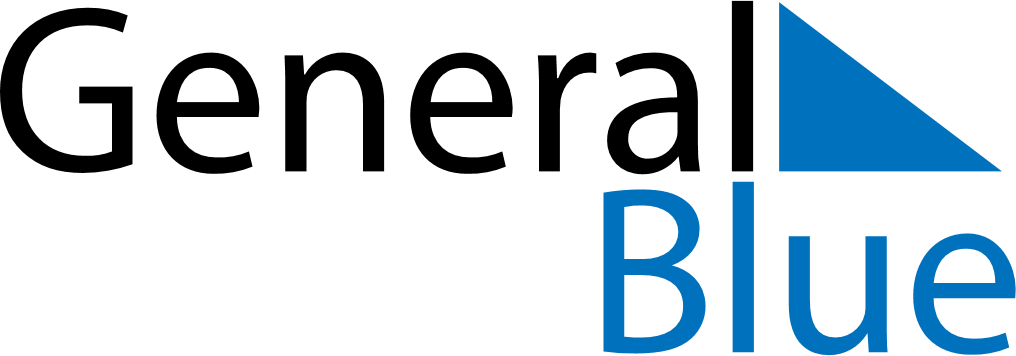 July 2024July 2024July 2024July 2024July 2024July 2024Valleyview, Alberta, CanadaValleyview, Alberta, CanadaValleyview, Alberta, CanadaValleyview, Alberta, CanadaValleyview, Alberta, CanadaValleyview, Alberta, CanadaSunday Monday Tuesday Wednesday Thursday Friday Saturday 1 2 3 4 5 6 Sunrise: 5:14 AM Sunset: 10:31 PM Daylight: 17 hours and 17 minutes. Sunrise: 5:15 AM Sunset: 10:31 PM Daylight: 17 hours and 15 minutes. Sunrise: 5:16 AM Sunset: 10:30 PM Daylight: 17 hours and 14 minutes. Sunrise: 5:17 AM Sunset: 10:30 PM Daylight: 17 hours and 12 minutes. Sunrise: 5:18 AM Sunset: 10:29 PM Daylight: 17 hours and 11 minutes. Sunrise: 5:19 AM Sunset: 10:28 PM Daylight: 17 hours and 9 minutes. 7 8 9 10 11 12 13 Sunrise: 5:20 AM Sunset: 10:27 PM Daylight: 17 hours and 7 minutes. Sunrise: 5:21 AM Sunset: 10:27 PM Daylight: 17 hours and 5 minutes. Sunrise: 5:22 AM Sunset: 10:26 PM Daylight: 17 hours and 3 minutes. Sunrise: 5:23 AM Sunset: 10:25 PM Daylight: 17 hours and 1 minute. Sunrise: 5:24 AM Sunset: 10:24 PM Daylight: 16 hours and 59 minutes. Sunrise: 5:26 AM Sunset: 10:23 PM Daylight: 16 hours and 57 minutes. Sunrise: 5:27 AM Sunset: 10:22 PM Daylight: 16 hours and 54 minutes. 14 15 16 17 18 19 20 Sunrise: 5:28 AM Sunset: 10:21 PM Daylight: 16 hours and 52 minutes. Sunrise: 5:30 AM Sunset: 10:19 PM Daylight: 16 hours and 49 minutes. Sunrise: 5:31 AM Sunset: 10:18 PM Daylight: 16 hours and 46 minutes. Sunrise: 5:33 AM Sunset: 10:17 PM Daylight: 16 hours and 44 minutes. Sunrise: 5:34 AM Sunset: 10:16 PM Daylight: 16 hours and 41 minutes. Sunrise: 5:36 AM Sunset: 10:14 PM Daylight: 16 hours and 38 minutes. Sunrise: 5:37 AM Sunset: 10:13 PM Daylight: 16 hours and 35 minutes. 21 22 23 24 25 26 27 Sunrise: 5:39 AM Sunset: 10:11 PM Daylight: 16 hours and 32 minutes. Sunrise: 5:41 AM Sunset: 10:10 PM Daylight: 16 hours and 29 minutes. Sunrise: 5:42 AM Sunset: 10:08 PM Daylight: 16 hours and 26 minutes. Sunrise: 5:44 AM Sunset: 10:07 PM Daylight: 16 hours and 22 minutes. Sunrise: 5:45 AM Sunset: 10:05 PM Daylight: 16 hours and 19 minutes. Sunrise: 5:47 AM Sunset: 10:03 PM Daylight: 16 hours and 16 minutes. Sunrise: 5:49 AM Sunset: 10:02 PM Daylight: 16 hours and 12 minutes. 28 29 30 31 Sunrise: 5:51 AM Sunset: 10:00 PM Daylight: 16 hours and 9 minutes. Sunrise: 5:52 AM Sunset: 9:58 PM Daylight: 16 hours and 5 minutes. Sunrise: 5:54 AM Sunset: 9:56 PM Daylight: 16 hours and 2 minutes. Sunrise: 5:56 AM Sunset: 9:54 PM Daylight: 15 hours and 58 minutes. 